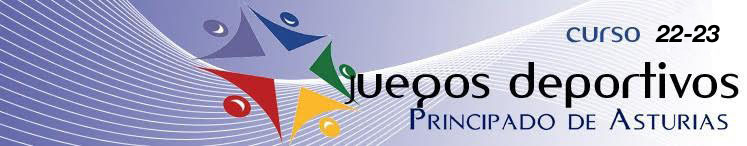 ORIENTACIÓN  -  ASIGNACIÓN DE ZONASZONAL ORGANIZADA POR EL CLUB CASTROPOL EN CASTROPOL (20 DE ABRIL) Oscos-Eo, Avilés y Occidente Sur: 330 participantes.ZONAL ORGANIZADA POR EL CLUB PILOÑA DEPORTE EN PILOÑA(20 DE ABRIL)Siero: 302 participantes. ZONAL ORGANIZADA POR EL CLUB LA BRÚJULA EN NAVIA (20 DE ABRIL)Navia, Oviedo:  399 participantes.ZONAL ORGANIZADA POR EL CLUB NORDESTE EN LLANES (18 DE ABRIL)Oriente, Caudal y Nalón: 398 participantes.